18. 05. 2020 r.Temat 149. Trudne wyboryPodczas dzisiejszej pracy:Zmierzcie objętość płynów. Zapraszam na stronę:https://www.youtube.com/watch?v=wEmeMggXJsM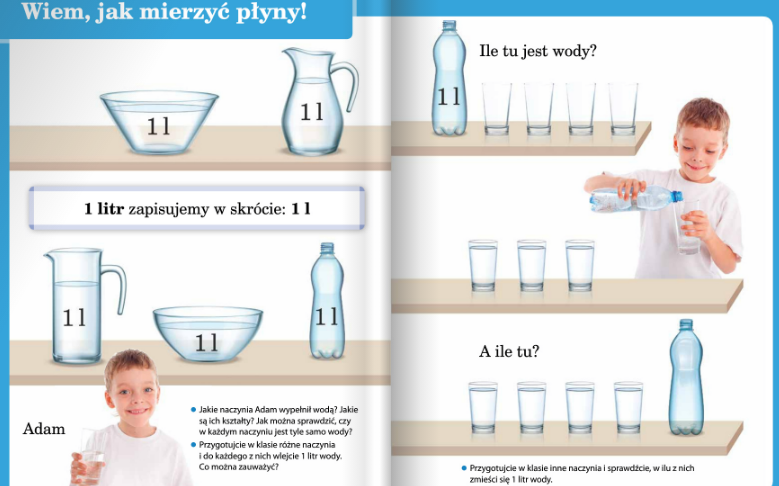 Wykonajcie polecenia z podręcznika- str. 40- 41. W zeszycie do matematyki zapiszcie informację z ramki w podręczniku -str.40.Przeczytacie tekst „Nagła sprawa” w podręczniku na str. 34.Odpowiedzcie na pytania do tekstu.  Oceńcie zachowanie bohaterki tekstu. 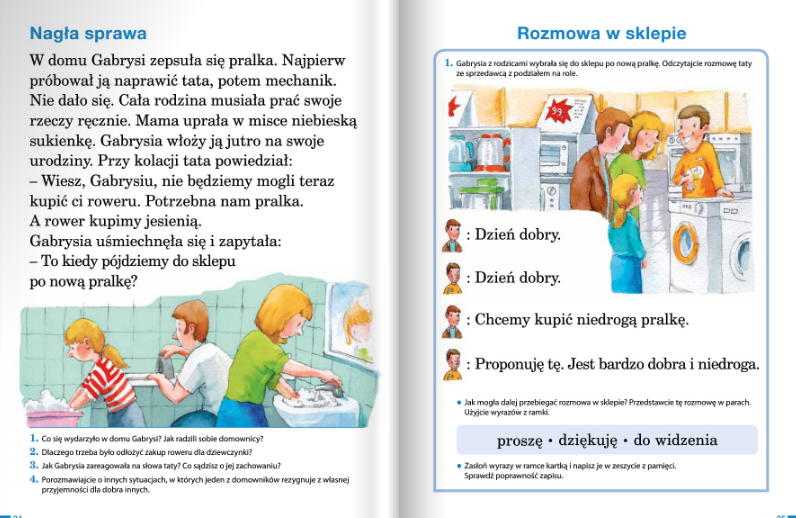 W zeszycie do języka polskiego zapiszcie temat i odpowiedź na 1 pytanie, które znajduje się pod tekstem.Poćwiczcie zwroty grzecznościowe (przeprowadźcie dialog w parach). Wykonajcie zadania w ćwiczeniu na str.35.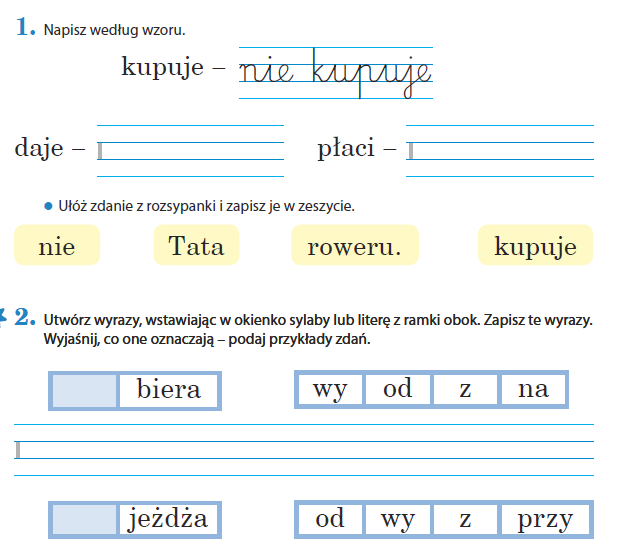 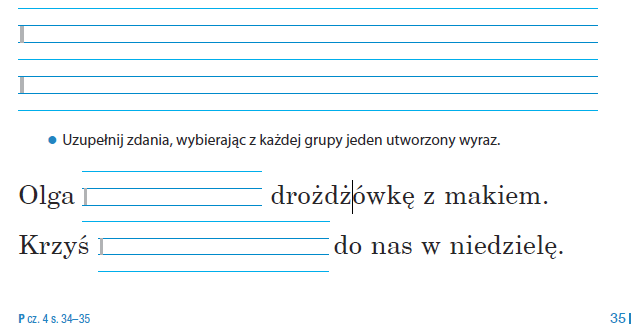 Poćwiczcie pisanieZapraszam na stronę:https://dyktanda.online/app/dyktando/1578Powodzenia!